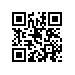 О внесении изменений в приказ от 09.12.2020 № 2.15-02/0912-04В связи с технической ошибкойПРИКАЗЫВАЮ:Внести в приказ от 09.12.2020 № 2.15-02/0912-04 «Об утверждении тем, руководителей и консультантов выпускных квалификационных работ студентов образовательной программы «Прикладная математика» МИЭМ НИУ ВШЭ» следующие изменения:в строке № 7 приложения слова «Стая роботов; Robot Crowd» заменить словами «Разработка среды моделирования для установки стая роботов; Development of a Simulation Environment for a Swarm of Robots»;в строке № 8 приложения слова «Стая роботов; Robot Crowd» заменить словами «Разработка алгоритмов позиционирования и коммутации для установки стая роботов; Development of Positioning and Switching Algorithms for a Swarm of Robots».в строке № 7 приложения слово «групповая» исключить.в строке № 8 приложения слово «групповая» исключить.И.о. директора, научный руководитель МИЭМ НИУ ВШЭ					           Е.А. Крук2.15-02/2512-08  от25.12.2020 09:56